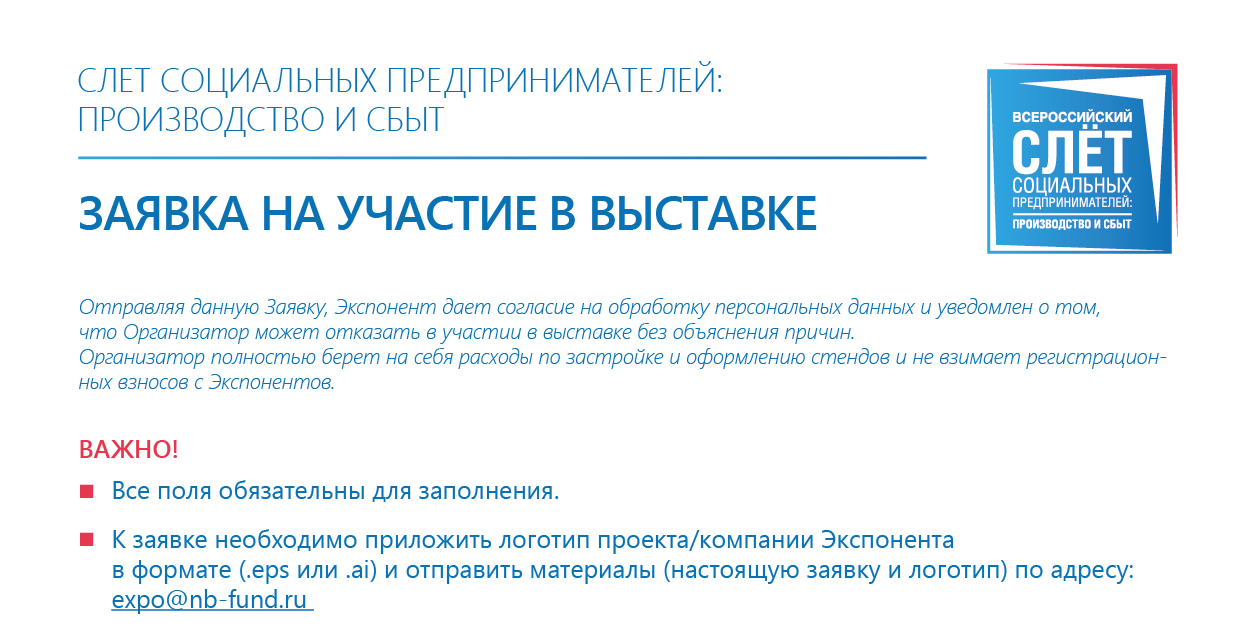 Контактная информация:Контактная информация:Списки для пропуска и ввоза продукции на выставку:ФИО (полностью) контактного лицаот ЭкспонентаНазвание компании/проекта ЭкспонентаКраткое описание проекта/компании Экспонента для стенда   (до 300 знаков)Описание социальной значимости/эффекта от  проекта либоот деятельности компании(до 300 знаков)Сайт компанииКонтакты(телефон, email)Список представителей Экспонента, принимающих участие в выставке для пропуска(ФИО и паспортные данные)Номера автомобилей (государственный номер и регион)для ввоза выставочной продукцииСписок ввозимой продукции (наименованиеи количество)